Strengths mapped to Civil Service Behaviours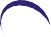 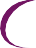 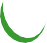 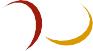 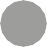 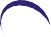 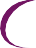 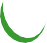 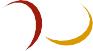 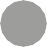 The strengths are mapped to the most relevant Civil Service Behaviour(s) but any strength can be assessed if suitable for the role.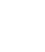 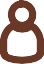 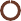 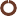 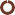 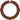 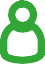 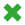 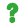 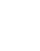 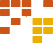 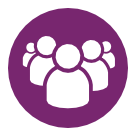 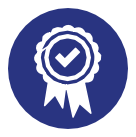 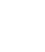 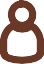 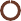 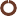 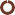 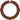 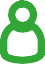 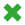 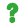 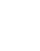 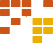 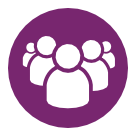 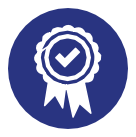 